Заявка на участие в городском конкурсе«Чистый двор – чистый город»  Подпись заявителя:                                                 _______________________ /_________________/ПАСПОРТпроекта ________________________________(наименование проекта)Описание проектаКалендарный план проектаЗатраты проекта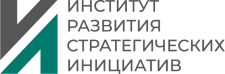 №п/пРазделОписаниеОбщие сведенияОбщие сведенияОбщие сведенияФИО участника, контактные данные: телефон, адрес электронной почтыРайон проживания участникаНазвание проектаТерритория реализацииДата реализации проекта Цель (цели) проектауказать цель (цели) проектаЗадачи проектауказать задачи проектаБлагополучатели проектауказать, на кого направлен проектСодержание проектаописать мероприятия в рамках реализации проекта, не более 3000 печатных знаковРезультат (результаты) проектауказать планируемый результат (результаты) проекта, который (которые) будет достигнут (будут достигнуты) посредством реализации проектаПериод реализации проектауказать дату начала и окончания реализации проектаКоличественные показатели проектаперечислить количественные и качественные показатели, по которым можно понять, что проект реализован, которые можно измерить (доля, %, число и т.д.)Руководитель проектаФИО, контактный тел., эл. почтаЧлены команды проектадля каждого – ФИО, контактный тел., эл. почта№ п/пЗадача/мероприятиеДата началаДата завершенияОтветственный исполнитель1.1.11.2…1.N2.2.12.2…№Наименование затрат (требуемых ресурсов)Количество затрат (требуемых ресурсов)Планируемый(е) поставщик1Затраты с расчетом на первое место (сумма гранта – 8  000 руб.)Затраты с расчетом на первое место (сумма гранта – 8  000 руб.)Затраты с расчетом на первое место (сумма гранта – 8  000 руб.)1.11.2...2Затраты с расчетом на второе место (сумма гранта – 6 000 руб.)Затраты с расчетом на второе место (сумма гранта – 6 000 руб.)Затраты с расчетом на второе место (сумма гранта – 6 000 руб.)2.1...3Затраты с расчетом на третье место (сумма гранта – 4 000 руб.)Затраты с расчетом на третье место (сумма гранта – 4 000 руб.)Затраты с расчетом на третье место (сумма гранта – 4 000 руб.)3.1....